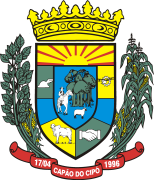 Sessão Ordinária do dia 24/10/2023:VOTAÇÃO NO EXPEDIENTE: ATA nº 35/2023, da Sessão Ordinária do dia 17 de outubro de 2023.COMUNICAÇÃO NO EXPEDIENTE:  NOTIFICAÇÃO RRFE – FMS N°001/2023, da Secretaria de Saúde, que notifica o recebimento de recursos Federal e Estadual depositados via Fundo Municipal de Saúde. OFÍCIO S/N, do Partido Progressistas, indicando líder de Partido o vereador Olmiro Claudemir Rodrigues Brum, para o ano de 2023. OFÍCIO 209/2023, do Gabinete do Prefeito, enviando Projeto de Lei n° 019/2023.PROJETO DE LEI MUNICIPAL N° 019/2023, que “Dispõe sobre as diretrizes orçamentárias para o exercício financeiro de 2024.”OFÍCIO 212/2023, do Gabinete do Prefeito, enviando Mensagem Aditiva n° 006/2023, referente ao Projeto de Lei 018/2023.MENSAGEM ADITIVA N° 06/2023 (AO PROJETO DE LEI N° 018/2023), que “Dispõe sobre normas relativas à liberdade econômica e ao livre exercício de atividade econômica no município de Capão do Cipó/ RS como agente regular local, e dá outras providências”.ORDEM DO DIA (Discussão e Votação): PROJETO DE LEI N° 017/2023, do Poder Executivo, que “Regulamenta, no âmbito do Município, a Lei Federal nº 12.846, de 1º de agosto de 2013, que dispõe sobre a responsabilização administração e civil de pessoas jurídicas pela prática de atos contra a administração pública”.                                                                     Capão do Cipó / RS, de 24 de outubro de 2023.Diego Santos do NascimentoPresidente